If you wish your site to be considered and assessed for inclusion in the next annual review of the brownfield register, please complete this form with as many details as you are able to and email it to planning@canterbury.gov.ukPlease check your site meets the brownfield requirements described in The Town and Country Planning (Brownfield Land Register) Regulations 2017 at http://www.legislation.gov.uk/uksi/2017/403/contents/made The site should also meet the definition of Brownfield land (Previously developed land) as stated in Annex 2 of the National Planning Policy Framework (2018) which is:
"Land which is or was occupied by a permanent structure, including the curtilage of the developed land (although it should not be assumed that the whole of the curtilage should be developed) and any associated fixed surface infrastructure. This excludes: land that is or was last occupied by agricultural or forestry buildings; land that has been developed for minerals extraction or waste disposal by landfill, where provision for restoration has been made through development management procedures; land in built-up areas such as residential gardens, parks, recreation grounds and allotments; and land that was previously developed but where the remains of the permanent structure or fixed surface structure have blended into the landscape."To ensure the site meets the definition of previously developed land, please tick all boxes where you believe the statements are fulfilled:If none of the above apply but you believe your site is Brownfield please explain why below:…………………………………………………………………………………………………………………………………………………………………………………………………………………………………………………………………………………………………………………………………………………………………………………………………………………………………………………………………………………………………………………………………………………………………Your name and address:If you are representing another person, their contact detailsIf you are not the land owner, or there are multiple owners of the site, please provide the details for the land owner(s).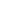 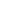 Does the owner of the site know you are proposing the site?	Yes		NoPlease indicate any known constraints to developing the site:5.1 Environmental constraints5.2 Physical & Infrastructure constraints5.3 Further InformationAny Additional Information such as aerial view or photographsThank you for completing this form.Data ProtectionCanterbury City Council is the data controller and recipient of your personal data. Your personal data is processed under General Data Protection Regulations Article 6.1(e) for the following purpose: to process your application for land to be considered for entry on the brownfield register.  The relevant regulations are The Town and Country Planning (Brownfield Land Register) Regulations 2017.  Your data will be kept as stated in our document retention policy.The types of information we will process are:Relating to agents or representatives: name, address, phone number, email addressRelating to owners: name address, phone number, email addressYou have the following rights:
The right to access your personal data,The right to rectify or correct your personal data,The right to object to our processing of your personal data,The right to restrict the processing of your data,The right to complain to the Information Commissioner's OfficeYou also have the right to object to our processing of your personal data relating to direct marketing or profiling that relates to direct marketing.
The appointed Data Protection Officer is Canterbury City Council’s Head of Corporate Governance.
Contact details are:Post: Head of Corporate Governance, Civic Offices, Military Road, Canterbury, Kent, CT1 1YWEmail: dataprotection@canterbury.gov.ukPhone: 01227 862 175
Canterbury City Council can be contacted at:Address: Civic Offices, Military Road, Canterbury, Kent, CT1 1YWWebsite: www.canterbury.gov.ukPhone: 01227 862 000Is it a Brownfield Site?The land is or was occupied by a permanent structureThe remains of the permanent structure have not blended into the landscape in the process of timeThe land is within the curtilage of a permanent structure and does not include any land that is not within the curtilageThe land is not or has not been occupied by agricultural or forestry buildingsThe land is not a formal minerals or waste disposal site with restoration conditionsThe land is not a residential garden, park, recreation ground or allotment in a built up area2. Contact DetailsNameCompany (if applicable)AddressPostcodeEmail AddressTelephone no.Your status/ interest in the site (tick all that apply)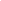 The Landowner                   A Planning Consultant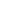 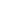 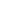 Developer                           Land AgentOther (please specify)………………… ……………………………………. NameCompany (if applicable)AddressPostcodeEmail AddressTelephone no.NameAddressContact Details (email and/or phone)3. Existing Site DetailsSite NameLocation/AddressPostcodeGrid ReferenceX (Easting)Y (Northing)Y (Northing)Area of whole site (ha)Area of site suitable for development (ha)Area of site suitable for development (ha)Brownfield or MixedCurrent or last known useNumber of residential units that will be lostOther floor space lost in square meters (e.g. A1, A2, A3, A4, A5, B1a, B1b, B1c, B8, C1, C2, D1, D2 or sui generis)Description of siteOwnership (public authority, not a public authority (i.e private), unknown or mixed)Adjacent land use(s)4. Proposed Development DetailsEstimated number of dwellings (expressed as a minimum and maximum figure)What type of dwellings could be provided?YesNoHow many of each type?HousesFlatsBungalowsCommunalSupported housing (e.g for the elderly)AffordableStudentOther (please specify)Is there scope for self-build and/or custom build?Are there any ancillary uses proposed?YesNoAmount of floor space (square meters)A1 ShopsA2 Financial and professional servicesA3 Restaurants and cafesA4 Drinking EstablishmentsA5 Hot food takeawaysB1a Offices (other than A2)B1b Research and developmentB1c Light IndustrialB2 General IndustrialB8 Storage or distributionC1 Hotels and halls of residenceC2 Residential institutions (including care homes)D1 Non-residential institutionsD2 Assembly and leisureOther (please specify)Additional details of proposed developmentPlease attach a site map clearly identifying the boundaries of the whole site, and the part that is suitable for development if this is less than the whole. Preferably 1:1250 scale and provide a red outline to define the part of the site nominated for development.Please Note: Without this mapped information we cannot consider the site.Please attach a site map clearly identifying the boundaries of the whole site, and the part that is suitable for development if this is less than the whole. Preferably 1:1250 scale and provide a red outline to define the part of the site nominated for development.Please Note: Without this mapped information we cannot consider the site.Please attach a site map clearly identifying the boundaries of the whole site, and the part that is suitable for development if this is less than the whole. Preferably 1:1250 scale and provide a red outline to define the part of the site nominated for development.Please Note: Without this mapped information we cannot consider the site.Please attach a site map clearly identifying the boundaries of the whole site, and the part that is suitable for development if this is less than the whole. Preferably 1:1250 scale and provide a red outline to define the part of the site nominated for development.Please Note: Without this mapped information we cannot consider the site.5. SuitabilityDoes the site contain:YesNoSite is adjacent to:Flood Risk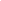 DrainageContaminationHazardous Waste Green CorridorArea of Archaeological ImportanceScheduled Ancient MonumentsListed Building ( please specify grade)Conservation AreaHigh Quality Agricultural LandArea of Natural Outstanding BeautySite of Special Scientific InterestNational Nature ReserveSpecial Area of Conservation/ Special Protected Area/ RamsarStrategic Access Management and Monitoring:Thanet Coast and Sandwich Bay Zone of InfluenceStrategic Access Management and Monitoring:Thames, Medway & Swale Estuaries Zone of InfluenceLocal Wildlife SiteAncient WoodlandGreen CorridorTree Preservation OrderPublic Open Space (please specify type, e.g playing fields)Further detailsDoes the site currently connect to the following?YesNoSite has adjoining accessDetailsMains electricity supplyMains gas supplyMains sewerageMains water supplyConnectivity of broadband (and speed)Possible other constraintsYesYesNoDetailsAccess to public highwaysOther Road InfrastructurePylonsTopographyPublic transportFurther DetailsAre there any other constraints?Could interventions be made to overcome any constraints? 6. AvailabilityYesNoDo not knowHas the landowner expressed an intention to sell or develop the site?Is there any market interest in the site?Does a developer have an option on or own the land?Is there a current planning application on the site?If yes, please provide the application reference number (if known)Any other previous planning history?Is the site allocated in the Local Plan for residential use?Is the site allocated in the Local Plan for anything other than residential use?If yes please provide detailsIf the site is in current use for employment, has a suitable alternative site been located for that employment use?Are there any legal constraints on the site that may impede or prevent development?Restrictive covenants                         Ransom strips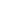 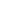 Other (please specify)………………………………………………..Restrictive covenants                         Ransom stripsOther (please specify)………………………………………………..Restrictive covenants                         Ransom stripsOther (please specify)………………………………………………..7. Time FramesWhen would you anticipate the site being available for development to start?Short term (within 5 years)          Medium term (within 10 years)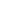 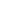 Long term (within 15 years)          Over 15 Years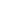 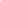 How long after starting do you anticipate the development taking to complete?Short term (within 5 years)          Medium term (within 10 years)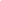 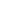 Long term (within 15 years)          Over 15 Years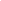 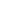 Please Note: Submitting a site does not guarantee inclusion in the Brownfield Register, as Canterbury City Council will assess whether a site meets all the required criteria . If a site is entered on to Part 1 of the register, it does not guarantee that it will also be granted Permission in Principle.